                                                                     УТВЕРЖДАЮ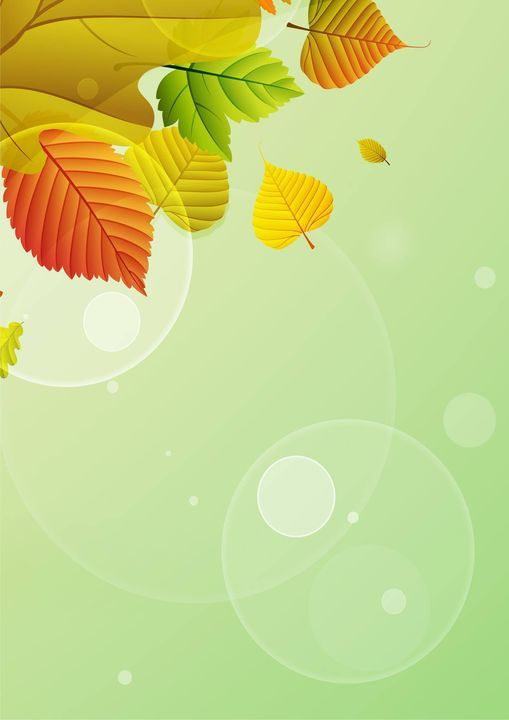                                                                      Заведующий МБДОУ                                                                              «Детский сад № 6 г.Беслана»                                                                                                ________________/Хайманова З.Н.                                                                              «______»___________2021гКонспект НОД с использованием  игровых технологий в старшей группе"Осень, осень в гости просим"Подготовила и провелавоспитатель первой категорииДзагоева  Светлана Борисовна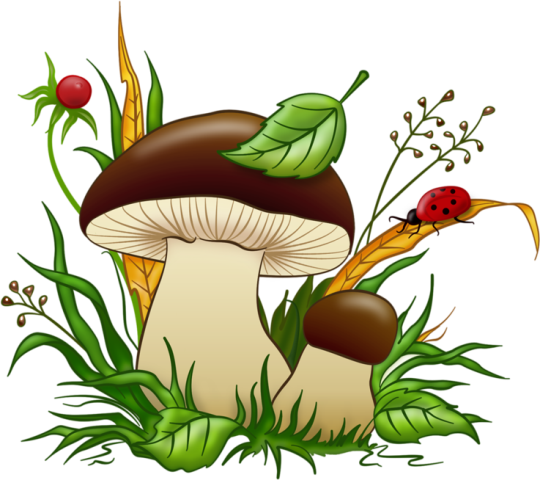 2021гКонспект НОД с использованием  игровых технологий в старшей группе"Осень, осень в гости просим"                                                                 Подготовила и провелавоспитатель первой категорииДзагоева  Светлана БорисовнаЦель: закрепление знания старших дошкольников о природных особенностях осени.Задачи:• Развивать умение выкладывать логическую цепочку картинок по временам года, выделять их основные признаки.• Прививать умение действовать в игре согласованно, соблюдая правила игры.• Развивать мелкую моторику рук, соотносить действия со словами.• Закрепить умение выкладывать картинку из геометрических фигур по замыслу.• Закрепить название птиц и умение их классифицировать на группы. (перелетные и зимующие) .• Развивать координацию движений, умение выражать свои идеи в цветовой гамме.• Закрепить умение штриховать предмет, не выходя за контур.• Закреплять умение выполнять правила игры.• Побуждать к самостоятельности в игре, вызывая у детей эмоционально-положительный отклик на игровое действие.Оборудование: мяч, картинки с временами года, картинки перелетных и зимующих птиц, белый картон и геометрические фигуры по количеству детей, клей, жетоны для рефлексии, картина осеннего неба для рефлексии.ИГРЫ:1. Дидактическая игра на магнитной доске «Разложи времена года по порядку»Цель: Развивать умение выкладывать логическую цепочку картинок по временам года, выделять их основные признаки.2. Подвижная игра «Ручеек»Цель: Прививать умение действовать в игре согласованно, соблюдая правила игры.3. Пальчиковая игра «Осень. Осень…»Цель: Развивать мелкую моторику рук, соотносить действия со словами4. Дидактическая игра «Геометрическая мозаика»Цель: Закрепить умение выкладывать картинку из геометрических фигур по замыслу.5. Подвижная игра «Перелетные птицы»Цель: Закрепить название птиц и умение их классифицировать на группы. (перелетные и зимующие).            Заведующий МБДОУ                 Хайманова З.Н.6. Дидактическая игра на магнитной доске. «Осенний букет»Цель: Развивать координацию движений, умение выражать свои идеи в цветовой гамме.Закрепить умение штриховать предмет, не выходя за контур.Закреплять умение выполнять правила игры.Примерный ход игры:Воспитатель: Ребята, сегодня к нам в группу пришли гости. Давайте с ними поздороваемся. (Приветствие детей)А вы поприветствовали друг друга? (Нет)Я вам предлагаю сегодня поздороваться друг с другом по-особенному.Станем рядышком, по кругу,Скажем «Здравствуйте!» друг другуНам здороваться не лень:Всем «Привет!» и «Добрый день!»;Если каждый улыбнется-Утро доброе начнется.В: От ваших теплых улыбок даже в это время года стало теплее и светлее!Какое у нас сейчас время года? (ответы детей)И я предлагаю нам сегодня поиграть в осенние игры. Согласны?А в этом нам поможет волшебный барабан. На барабане 7 секторов, в каждом из которых скрываются интересные задания и игры.Дети по очереди крутят барабан и выбирают сектор с игрой.Сектор «Времена года»1. Дидактическая игра на магнитной доске «Разложи времена года по порядку»Цель: Развивать внимание, умение сравнивать, точно определять и подбирать признаки времени года.Почему так решил? Назови признаки.Сектор «Ручеёк»Правила игры: дети встают в колонну по одному и по команде «ручеёк по горам бежит» передают мяч через голову друг другу, по команде «по ущелью» - прокатывают мяч под ногами. Задача не уронить мяч.Сектор «Осень»Солнышко, солнышко!Золотое донышко!Гори, гори ясно!Чтобы не погасло!Побежал в саду ручей,Прилетело сто грачей,И сугробы тают, тают,И цветочки вырастают!                          Заведующий МБДОУ                 Хайманова З.Н.Сектор «Осенний рисунок!»Дидактическая игра «Геометрическая мозаика»Задача каждого ребенка выложить рисунок из геометрических фигур на магнитной доске) .Сектор «Перелетные птицы»Правила: Детям показывают картинки птиц. Если перелетная, дети машут руками имитируя крылья, если зимующая - дети садятся на ковер. Спросить детей, почему именно это птица считается перелетной? Объясни свои действия.Сектор «Осенний рисунок!»Дети на магнитной доске разукрашивают осенний букет.Сектор «Сюрприз»За совместную работу в качестве награды аплодисменты. (звук)РЕФЛЕКСИЯ:В-ль: Молодцы! Хорошо поиграли! Скажите, пожалуйста, Вам было сегодня трудно справиться с заданиями? Вы себя комфортно чувствуете? Дети делятся впечатлениями. Что особенно понравилось?В-ль: Мне сегодня очень понравилось, что вы дружно и весело играли, соблюдали правила игры и были вежливы друг с другом.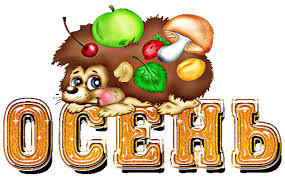                          Заведующий МБДОУ                 Хайманова З.Н.